I. TRẮC NGHIỆM (2 điểm): Ghi vào bài làm chữ cái đứng trước câu trả lời đúng: Câu 1 : Chọn câu sai. Hình thoi có hai đường chéo :Câu 3: Biết mặt bàn hình chữ nhật có chiều dài là 10dm, đường chéo hình chữ nhật là 15 dm. Khi đó chiều rộng của mặt bàn là:Câu 4. Hình thang có hai đường chéo bằng nhau và vuông góc với nhau là:Câu 5. Hình bình hành có đường chéo là phân giác của một góc là:      Câu 6:Tứ giác có hai cạnh đối song song là:    A. hình bình hành	                                             B. hình vuông            C. hình thang	                                             D. hình thoiCâu 7: Một tam giác  có đáy bằng 8cm.  Độ dài đường trung bình của tam giác đó bằng:              A . 4cm 	        B .  8cm	              C . cm 	          D . cm      Câu 8: Hình bình hành ABCD có góc A = 120o. Số đo góc B bằng             A. 600	;		B . 800 ;	              C . 900 ; 		    D . 1000 .II. TỰ LUẬN ( 8 điểm)Bài 1 (3đ): Cho  vuông tại M và một điểm I tùy ý nằm ngoài . Vẽ  đối xứng với MNP qua tâm I. Bài 2: (4,5 điểm) Cho tam giác MNQ vuông tại N. Lấy điểm H bất kỳ thuộc cạnh BC. Gọi E là điểm đối xứng với H qua MN, I là giao điểm của EH và MN. Gọi F là điểm đối xứng với điểm H qua NQ, K là giao điểm của HF và NQ.a) Tứ giác IHKN là hình gì? Vì sao?b) Chứng minh tứ giác EIKF là hình thangc) Chứng minh ba điểm E, N, F thẳng hàng	d) Tìm điều kiện của tam giác MNP để tứ giác IHKN là hình vuông?Bài 3: (0,5 điểm) Nhà Hoa có một mảnh vườn hình vuông, biết đường chéo của nó là 50m. Tính chu vi  mảnh vườn đó?TRƯỜNG THCS LONG BIÊNTỔ TỰ NHIÊNĐỀ KIỂM TRA 1 TIẾT MÔN TOÁN NĂM HỌC: 2019 – 2020LỚP: 8TIẾT (theo PPCT): 25Thời gian làm bài: 45 phútNgày kiểm tra: …/11/2019A. vuông góc với nhauA. vuông góc với nhauB. cắt nhau tại trung điểm mỗi đườngB. cắt nhau tại trung điểm mỗi đườngB. cắt nhau tại trung điểm mỗi đườngC. bằng nhau C. bằng nhau D. là đường phân giác của mỗi góc của hình thoiD. là đường phân giác của mỗi góc của hình thoiD. là đường phân giác của mỗi góc của hình thoiCâu 2: Cho hình vẽ. Độ dài của EF là:A. 10.           	                               C. 22.		 B. 40.		                               D. 20.Câu 2: Cho hình vẽ. Độ dài của EF là:A. 10.           	                               C. 22.		 B. 40.		                               D. 20.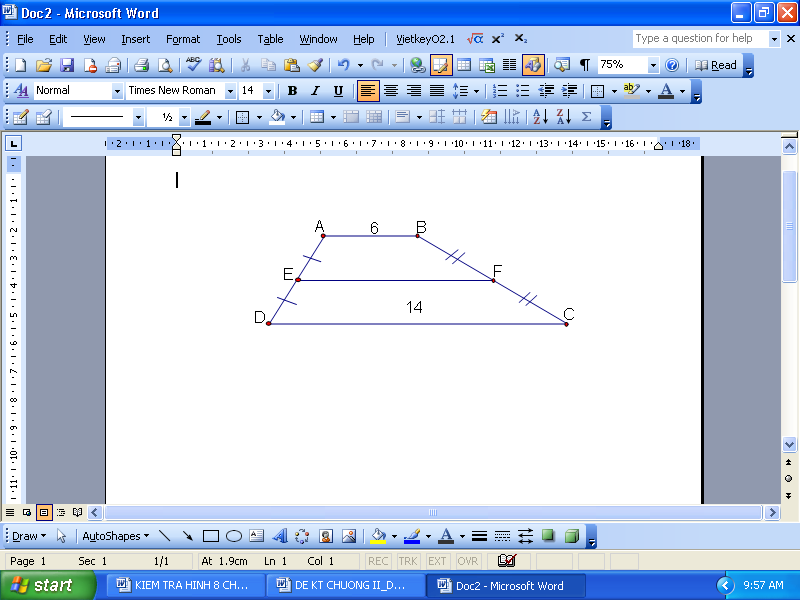 A. 12,5 dmB.  dmC. 3,25 dmD.  dmA. Hình chữ nhật B. Hình thang cânC. Hình vuôngD. Hình bình hànhA. hình thoiB. hình thang cânC. hình vuôngD. hình thang vuôngCho hình vẽ. Biết . Tính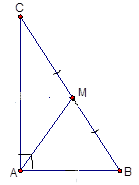 